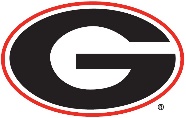 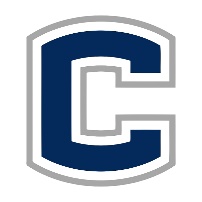 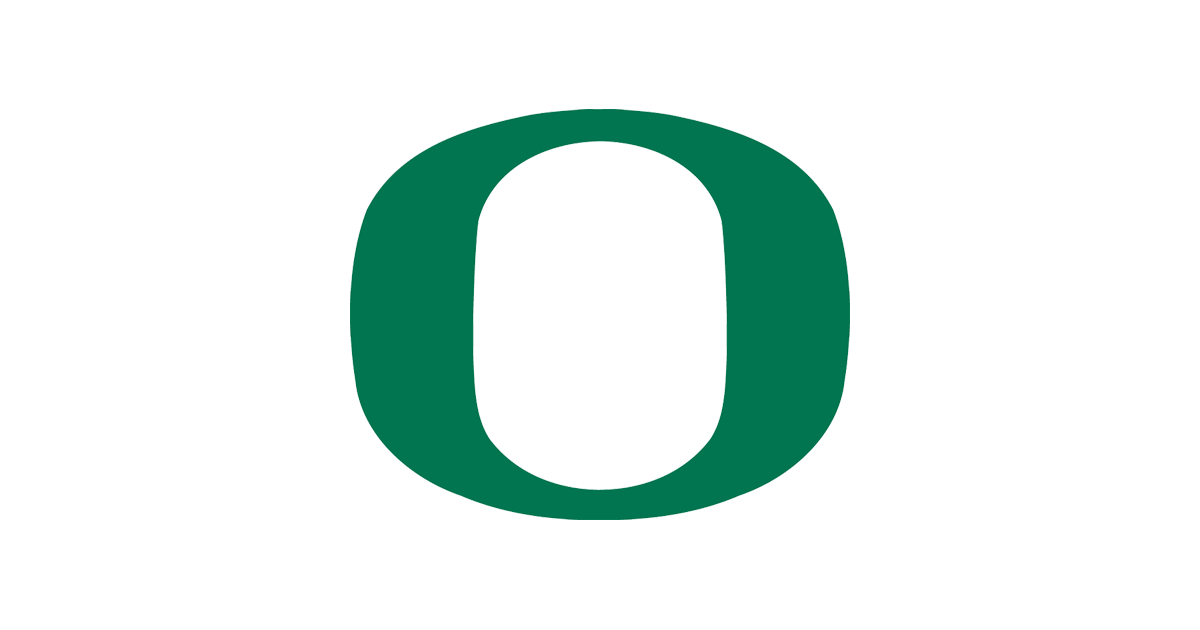 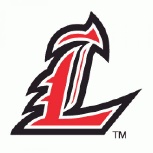 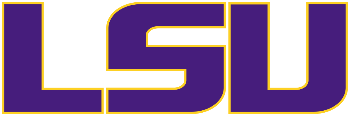 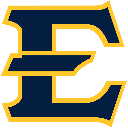 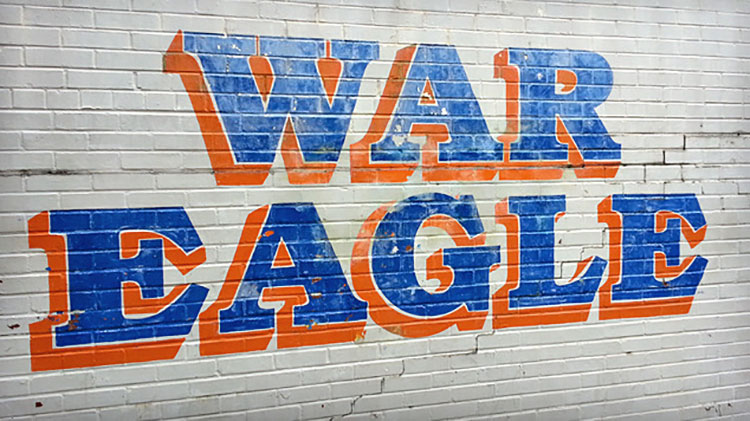 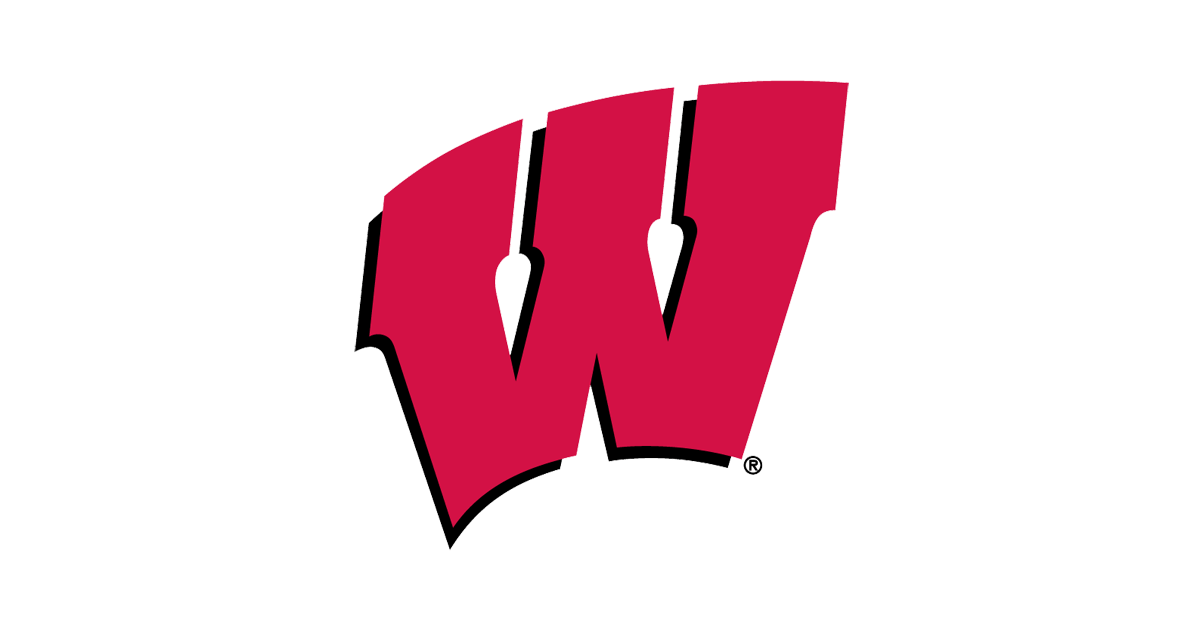 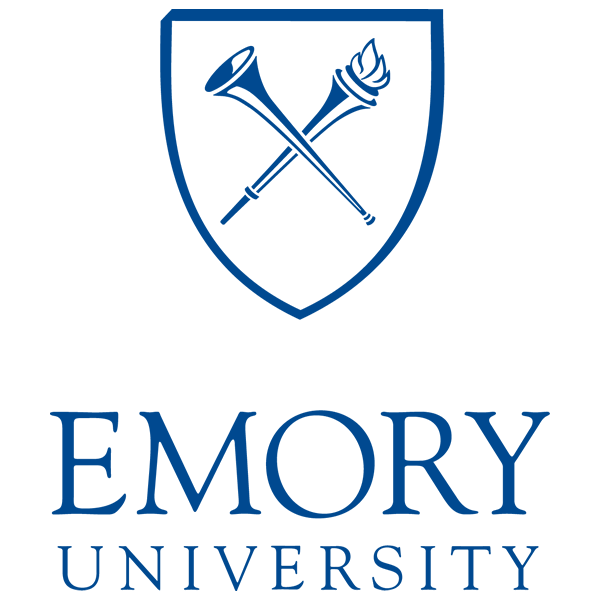 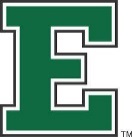 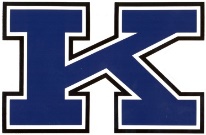 Monday, November 13th – Friday, November 17th Monday:College Spirit Day - Wear your college spirit wear #MoneyMonday Learn about Financial Aid and Scholarship options during all 4 lunches outside the cafeteriaTuesday:Cap and Gown Day – seniors and teachers wear your cap and gown in support of graduation#PledgeToProsperSeniors!! Sign the banner located outside of the cafeteria and make the pledge during all lunchesWednesday:Support your Sport- Show you’re a true sports fanatic! Go all out for your favorite college sports team. #LunchandLearnSenior and juniors sign up to learn about the college application process. In the College and Career Center during all lunchesThursday:Greek and Student Organization Day– Teachers and Students wear your Greek and student organization gear#StepIntoSuccess Local Greek fraternity/Sorority Step teamFriday:College Door Décor Judging – Help teachers decorate their classroom door advertising the college of their/your choice. #Wildcat NationHear from WHS Alumni and ask questions about their college going experienceHear from WHS Alumni and ask questions about their college going experience